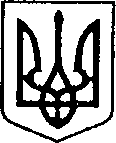 УКРАЇНАЧЕРНІГІВСЬКА ОБЛАСТЬН І Ж И Н С Ь К А    М І С Ь К А    Р А Д АВ И К О Н А В Ч И Й    К О М І Т Е ТР І Ш Е Н Н Явід__________________ 2021р.		м. Ніжин			№ ______Про розгляд матеріалівкомісії з питань захисту прав дитини	Відповідно до статей 34, 51, 52, 53, 59, 73 Закону України «Про місцеве самоврядування в Україні», Регламенту виконавчого комітету Ніжинської міської ради VIII скликання, затвердженого рішенням Ніжинської міської ради Чернігівської області від 24 грудня 2020 року № 27-4/2020, протоколу засідання комісії з питань захисту прав дитини від 20.09 .2021 р. та розглянувши заяви громадян, виконавчий комітет міської ради вирішив:На підставі статей 176, 177 Сімейного кодексу України, статей 17, 18 Закону України «Про охорону дитинства», статті 12 Закону України «Про основи соціального захисту бездомних осіб і безпритульних дітей», статті 32 Цивільного кодексу України дозволити:…… подарувати ……½ частину житлового будинку № …… по вулиці ……, в місті Ніжині, що належить йому на підставі свідоцтва про право на спадщину за законом /серія та номер: ……, виданий ……/, на реєстраційному обліку перебувають неповнолітній ……, …… .н., та малолітній …… , …… р.н. При цьому права та інтереси дітей не будуть порушені, оскільки місце їх реєстрації не зміниться.…… подарувати  …… ½ частину житлового будинку …… , провулок …… в місті Ніжині, що належить йому на підставі договору дарування житлового будинку /серія та номер: …… , виданий …… /, на реєстраційному обліку  перебувають малолітні …… , …… р.н., …… , …… р.н., …… , …… р.н. При цьому права та інтереси малолітніх не будуть порушені, оскільки місце їх реєстрації не зміниться.…… подарувати …… квартиру № ……  в будинку №…… , корпус №……  по вулиці …… в місті Ніжині, що належить їй на підставі договору купівлі-продажу, /серія та номер: ……, виданий ……/, на реєстраційному обліку перебуває неповнолітня дитина ……, ……р.н.. При цьому права та інтереси неповнолітньої не будуть порушені, оскільки місце її реєстрації не зміниться.…… прийняти в дар на ім’я малолітньої дитини …… , …… р.н., від батька ……½ частину житлового будинку № ……, вулиця ……, село ……, ……, ……, що належить йому на підставі договору дарування /серія та номер: ……, виданий ……/, та ½ частину земельної ділянки, загальною площею ……га, кадастровий номер: …… , що розташована за адресою: село …… , вулиця …… , …… , …… район …… та належить йому на підставі договору дарування, /серія та номер: ……, виданий …… , / та підписати договір дарування.…… прийняти в дар на ім’я малолітньої дитини …… , …… р.н., від батька ……½ частину житлового будинку № ……, вулиця ……, село …… , …… район, …… область,  що належить йому на підставі договору дарування /серія та номер: …… , виданий …… /, та ½ частину земельної ділянки, загальною площею …… га, кадастровий номер: …… , що розташована за адресою: село ……, вулиця …… , …… , ……район ……  області та належить йому на підставі договору дарування, /серія та номер: ……, виданий …… / та підписати договір дарування.…… та …… дати згоду на розроблення документації із землеустрою та набуття земельної ділянки у власність із цільовим призначенням: для ведення особистого селянського господарства  на ім’я малолітньої дитини …… , …… р.н. …… отримати свідоцтво про право власності на ½ частку в спільному майні подружжя на квартиру № …… , корпус …… , будинок …… , по вулиці ……в місті ……, набуту нею в зареєстрованому шлюбі з …… по договору купівлі-продажу квартири від ……р., посвідченого приватним нотаріусом Ніжинського міського нотаріального округу Чернігівської області …………., та на реєстраційному обліку в якій перебуває малолітня дитина …… , …… р.н. При ц ьому права та інтереси малолітньої не будуть порушені, оскільки місце її реєстрації не зміниться.……дати згоду неповнолітній дитині …… , 27.10.2006 р.н., зареєструвати право на спадщину у Територіальному сервісному центрі МВС України №7443 на автомобіль марки …… , модель OCTAVIA TOUR, 2008 року випуску, тип ЛЕГКОВИЙ ХЕТЕЧБЕК–В, номер шасі (кузова рами) …… , реєстраційний номер …… , зареєстрованого …… року Центром 7443, що належить їй згідно зі свідоцтвом про право на спадщину за законом від …… ..Неповнолітній дитині …… , …… р.н., яка буде діяти за згодою матері, …… , зареєструвати право на спадщину у Територіальному сервісному центрі МВС України №7443 на автомобіль марки …… , модель …… , …… року випуску, тип …… , номер шасі (кузова рами) …… , реєстраційний номер …… , зареєстрованого …… року Центром 7443, що належить їй згідно зі свідоцтвом про право на спадщину за законом від …… ..2. На підставі статей 19, 164 Сімейного кодексу України затвердити висновок органу опіки та піклування, про те, що …… доцільно позбавити батьківських прав стосовно малолітньої дитини …… , …… р.н.3. На підставі пункту 18 Постанови Кабінету Міністрів України від 02.03.2016 р. №207 «Про затвердження Правил реєстрації місця проживання та Порядку передачі органами реєстрації інформації до Єдиного державного демографічного реєстру» погодити відділу адміністративно-дозвільних процедур виконавчого комітету Ніжинської міської ради провести процедуру реєстрації місця проживання дитини, позбавленої батьківського піклування, …… , …… р.н., за адресою: місто Ніжин, вулиця …… , будинок …… , квартира …… .4. На підставі Закону України «Про забезпечення організаційно-правових умов соціального захисту дітей-сиріт та дітей, позбавлених батьківського піклування» та згідно постанови Кабінету Міністрів України від 24.09.2008 р. № 866 «Питання діяльності органів опіки та піклування, пов’язаної із захистом прав дитини» встановити неповнолітній …… , …… р. н., статус дитини-сироти, оскільки мати дитини, …… , померла (свідоцтво про смерть серія V1-ИК № …… , видане ……  відділом РАЦС Головного управління РАЦС ……  області). Дитина влаштована в прийомну родину …… з …… р.).5. На підставі статей 19,251 Сімейного кодексу України, статті 75 Цивільного кодексу України затвердити висновок органу опіки та піклування, про те, що …… доцільно звільнити від обов’язків опікуна малолітніх дітей, позбавлених батьківського піклування, …… , …… року народження, …… , ……року народження.6. На підставі рішення Ніжинського міськрайонного суду Чернігівської області від 19 квітня 2021 року та з метою соціально-правового захисту дітей, позбавлених батьківського піклування доручити службі у справах дітей виконавчого комітету Ніжинської міської ради представляти інтереси дитини, позбавленої батьківського піклування, …… , …… р.н., в установах, організаціях і закладах усіх форм власності.7. Начальнику служби у справах дітей Рацин Н.Б. забезпечити оприлюднення даного рішення на офіційному сайті міської ради протягом 5 робочих днів з дня його прийняття.8.Контроль за виконанням рішення покласти на заступника міського голови з питань діяльності виконавчих органів ради Грозенко І.В.Головуючий на засіданні виконавчого комітету Ніжинської міської ради перший заступник міського голови з питань діяльності виконавчих органів ради                        Федір ВОВЧЕНКОПояснювальна запискадо проекту рішення «Про розгляд матеріалів комісії з питань захисту прав дитини»Відповідно до статей 34, 51, 52, 59, 73 Закону України «Про місцеве самоврядування в Україні», виконавчий комітет міської ради має право розглядати питання щодо правових засад захисту прав малолітніх (неповнолітніх) дітей.Проект рішення складається з шести розділів:Розділ І. З метою захисту прав та інтересів малолітніх та неповнолітніх дітей, на підставі статей 176, 177 Сімейного кодексу України, статей 17, 18 Закону України «Про охорону дитинства», статті12 Закону України «Про основи соціального захисту бездомних осіб і безпритульних дітей», статті 32 Цивільного кодексу України виконавчий комітет, як орган опіки та піклування, дає згоду на вчинення правочинів з майном, право власності чи право на користування яким мають діти.Розділ ІІ. На підставі статей 19, 164 Сімейного кодексу України виконавчий комітет, як орган опіки та піклування затверджує висновок органу опіки та піклування, про доцільність\недоцільність позбавлення батьківських прав стосовно дітей. Розділ ІІІ. На підставі статті 161 Сімейного кодексу України, керуючись принципом 6 Декларації прав дитини та відповідно до пункту 18 Постанови Кабінету Міністрів України від 02.03.2016 р. №207 «Про затвердження Правил реєстрації місця проживання та Порядку передачі органами реєстрації інформації до Єдиного державного демографічного реєстру» виконавчий комітет, як орган опіки та піклування, визначає постійне місце проживання дітей.Розділ ІV. На підставі статей 243, 244 Сімейного кодексу України, статей 58, 61, 62, 63 Цивільного кодексу України, пунктів 2.1, 2.2, 2.4, 3.1 Правил опіки та піклування виконавчий комітет, як орган опіки та піклування призначає опікуна/піклувальника над дитиною-сиротою, дитиною позбавленою батьківського піклування.Розділ V. На підставі статей19,251Сімейного кодексу України, статті 75 Цивільного кодексу України виконавчий комітет, як орган опіки та піклування затверджує висновок органу опіки та піклування, про доцільність звільнення від обов’язків піклувальника.Розділ VІ. З метою соціально-правового захисту дітей, позбавлених батьківського піклування виконавчий комітет міської ради, як орган опіки та піклування, приймає рішення про надання доручення службі у справах дітей виконавчого комітету міської ради представляти інтереси дітей, позбавлених батьківського піклування в установах, організаціях і закладах усіх форм власності.Даний проект рішення містить інформацію, яка належить до конфіденційної та без згоди осіб, яких вона стосується, опублікуванню не підлягає відповідно до статті 32 Конституції України, статей 301, 302 Цивільного кодексу України, Закону України «Про доступ до публічної інформації» №2939-VIвід 13.01.2011р., «Про захист персональних даних» №2297-VIвід 01.06.2010 р. Проект рішення оприлюднений на сайті Ніжинської міської ради з 06.10.2021 р.Даний проект рішення потребує дострокового розгляду, оскільки рішення стосується соціально-правового захисту дітей.Враховуючи вищевикладене, проект рішення «Про розгляд матеріалів комісії з питань захисту прав дитини» може бути розглянутий на засіданні виконавчого комітету з позитивним вирішенням питання.Доповідати проект рішення «Про розгляд матеріалів комісії з питань захисту прав дитини» на засіданні виконавчого комітету Ніжинської міської ради буде начальник служби у справах дітей Наталія Рацин.Заступник міського головиз питань діяльностівиконавчих органів ради                                                          Ірина ГРОЗЕНКОВізують:Начальник служби у справах дітей                                      Наталія РАЦИНЗаступник міського головиз питань діяльності виконавчих органів ради                     Ірина ГРОЗЕНКОКеруючий справами                                                               Валерій САЛОГУБНачальник відділу юридично-кадровогозабезпечення                                                                           В’ячеслав ЛЕГА